УВАЖАЕМЫЕ ЖИТЕЛИ!Выход  (выезд) на акваторию водных объектов расположенных на территории Печерского сельского поселения Смоленского района Смоленской области в период замерзания и установления ледяного покрова ЗАПРЕЩЕН!!! 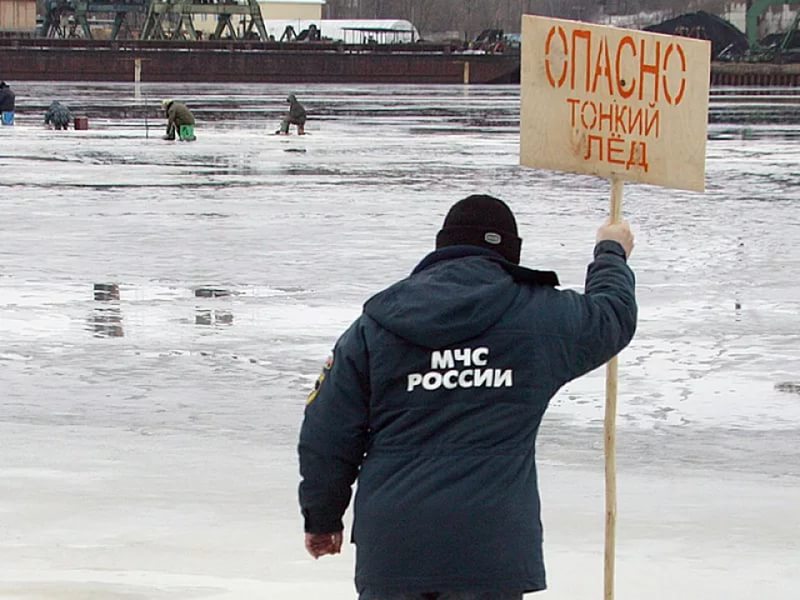 